校外登录工大WebVPN操作指南操作流程：1.打开合肥工业大学网站，点击左下角图标。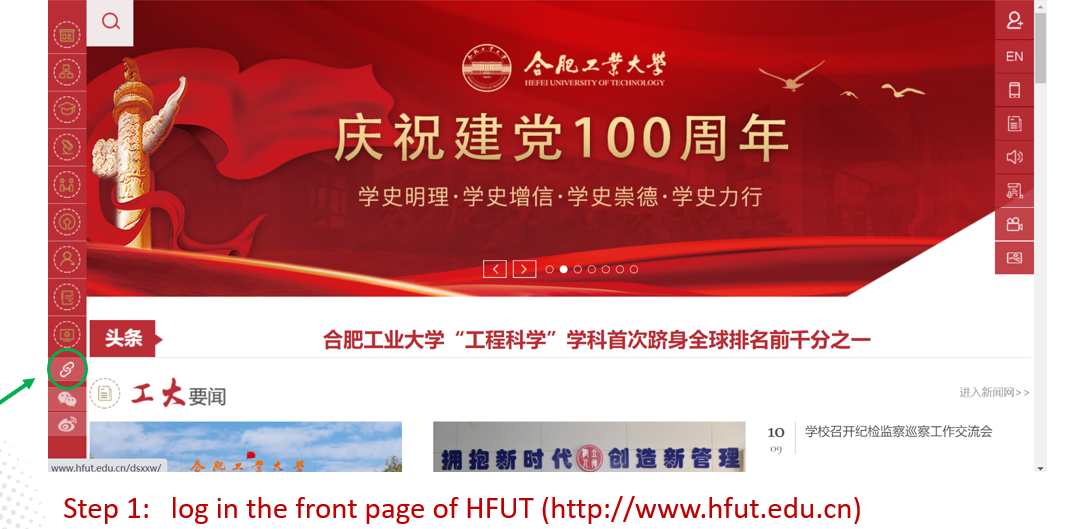 2.点击WebVPN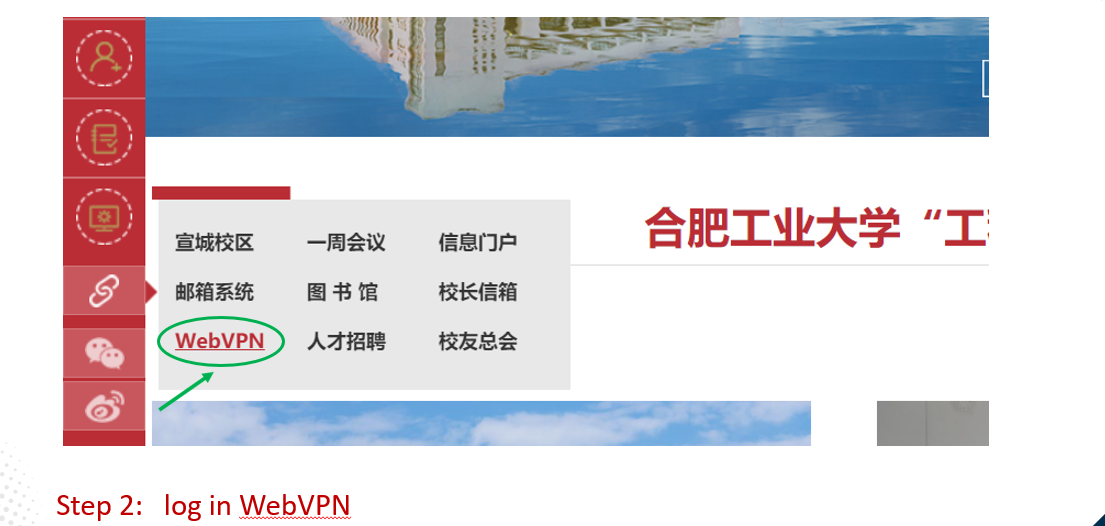 3.选择“统一认证”按钮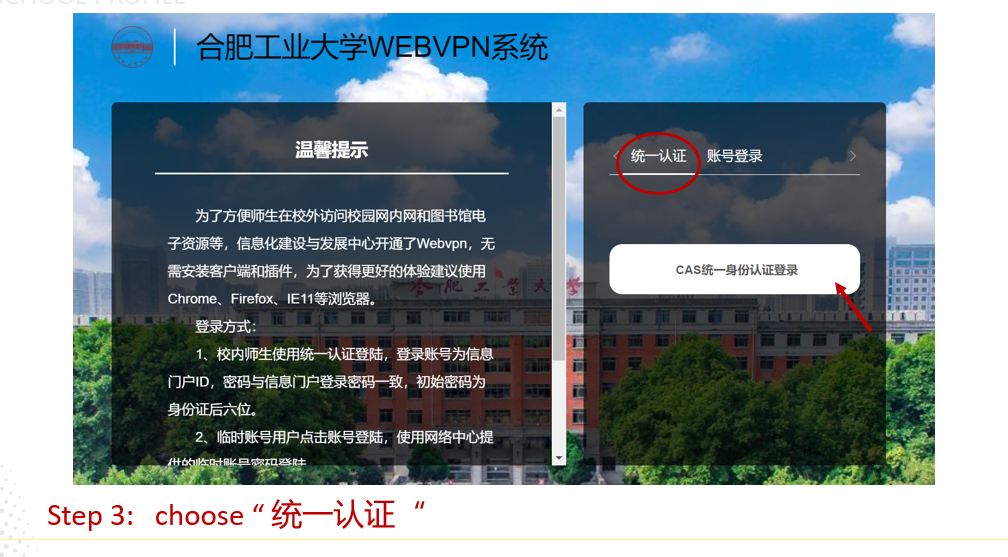 4. 账号：学号     密码：学号后六位数字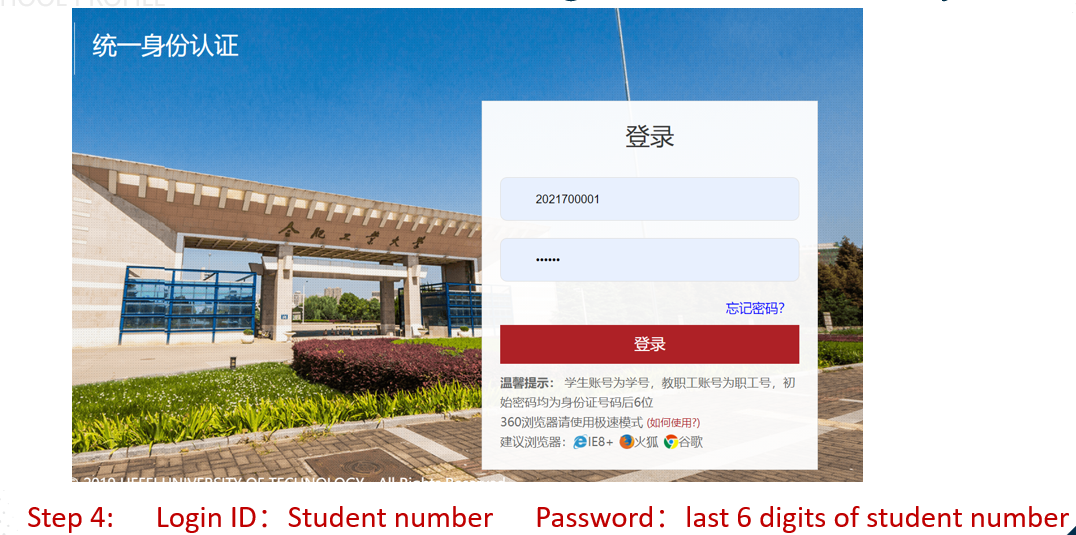 5.分别通过电子邮箱和中国手机号进行验证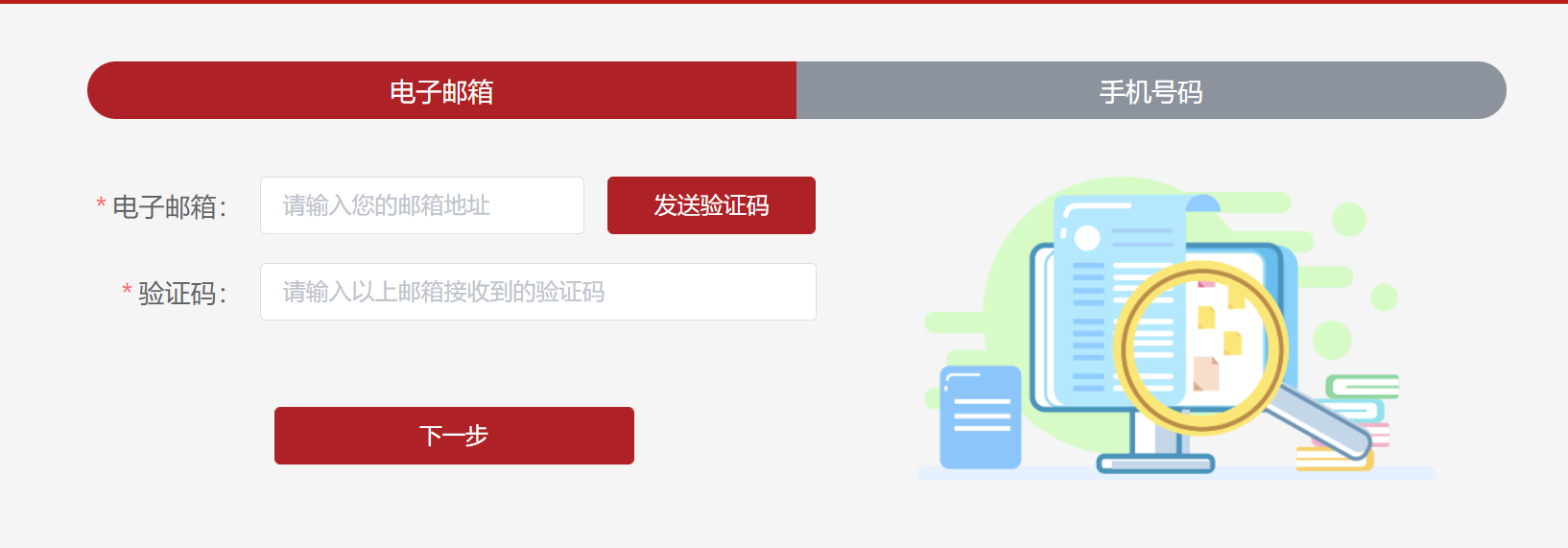     Step 5: Verify by email and Chinese phone number respectively6.修改登录密码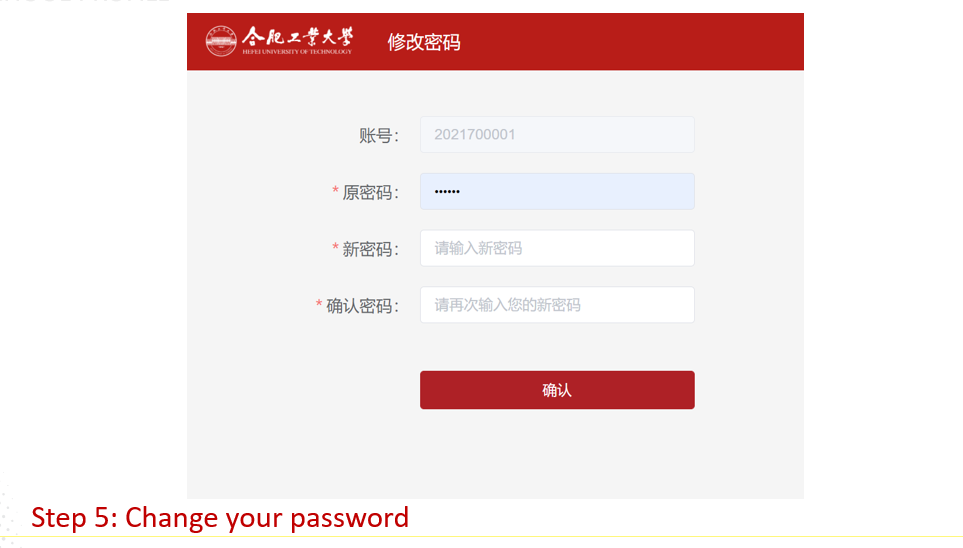 Step 6: Change your password7. 选择需要登录的校内系统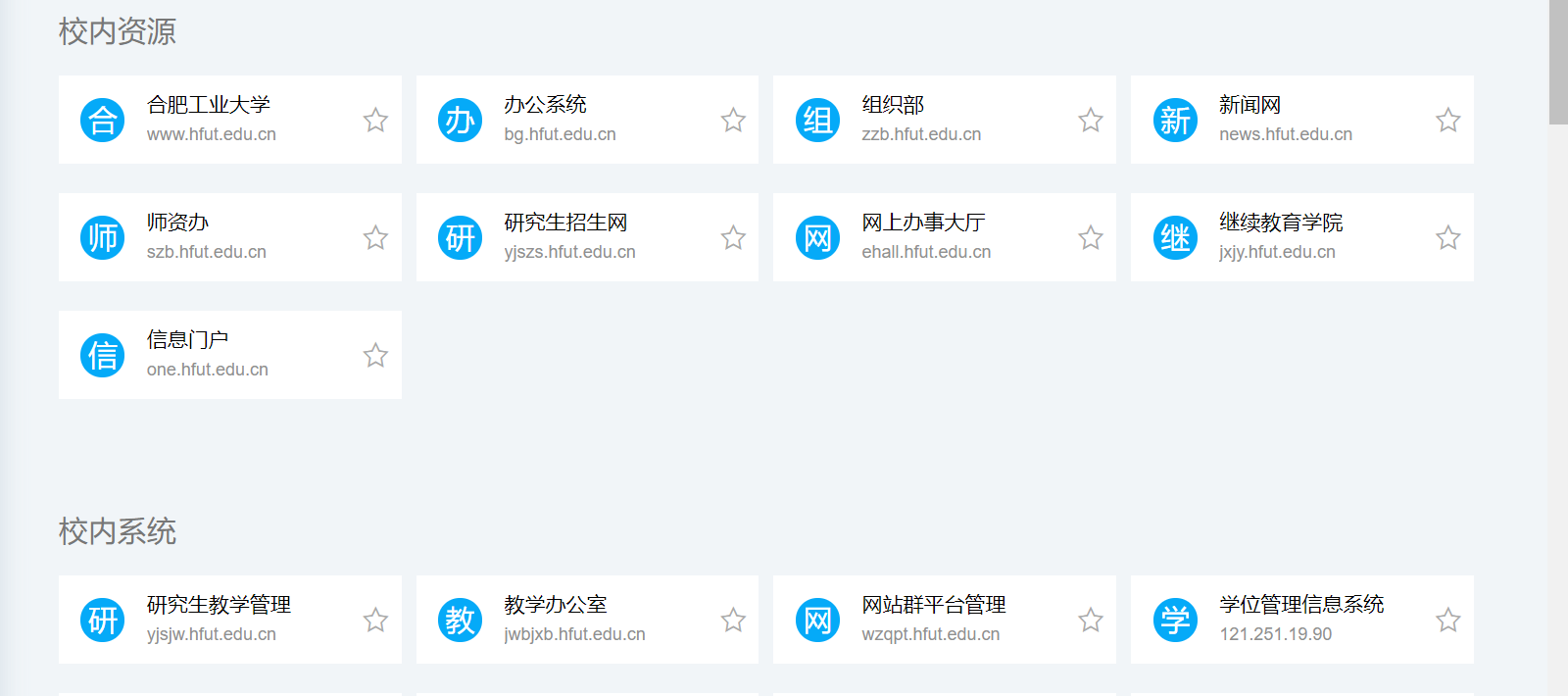 Step 7: Select the system that needs to log in